PrayersPrayer and praise will be our power house: “Not by might nor by power, but by my Spirit,’ says the Lord Almighty.” We urge all believers to raise up the church in prayers, expecting God to move and act. Jesus says the harvest is already plentiful but we must pray (Mt 9:38). Let us continue the habit of spending time with God daily.  Let CCC to be a house of prayer for all peoples.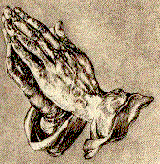 Pray for brothers and sisters in Christ:Pray for healing and strength for those experiencing illness, injury, recovery from surgery, and weakness. Pray for those in nursing or special needs care - that God’s Spirit will relieve their fears and bring them peace.Pray for families in mourning. Pray for strength for those adjusting to the absence of loved ones.Pray for those contemplating church membership.Thank God for our pastoral leadership.  Pray that God will strengthen them with his energy, wisdom and love.Pray for those facing difficult decisions; as they stand at their crossroad, pray that God will make clear to them His chosen path.Pray for those who want to know Jesus better; pray that CCC will be able to provide discipleship opportunities for them.Pray that we are able to make time to share our heart’s desires and feelings with God.Pray for needs of the church:Pray that we continue to be faithful in gathering together to worship and sharing the Good News.  Pray that our worship will be pleasing to God.Pray for the success of the Fall Festival, not only in terms of fundraising, but also for fellowship and introducing the community to Jesus.  Thank God for helping hands to organize and prepare for the festival.Pray for the Thanksgiving outreach – that God’s message to be shared with the unsaved will become clear to the organizers. Pray for those considering service on the Official Board, that they will be filled with the Holy Spirit and God’s wisdom as they lead the church to make disciples.Pray for Operation Christmas Child, remembering that the Christmas gift of Jesus we take for granted has never been received in some parts of the world.  Pray that each family will commit to filling one shoe box.Pray for the expansion of cell group ministry at CCC, that all may reap the benefit of studying God’s Word and enjoying fellowship together.Personal Reflection:   A word fitly spoken is like apples of gold in settings of silver. —Proverbs 25:11  Ecclesiastes 3:7 tells us there is an appropriate time to speak and Solomon writes that well-timed and encouraging words are like golden apples in a silver lining, beautiful and valuable.  Pray that the Holy Spirit leads us to speak the right words for the good of others or the glory of God and leads us to be silent when our words would not be encouraging.